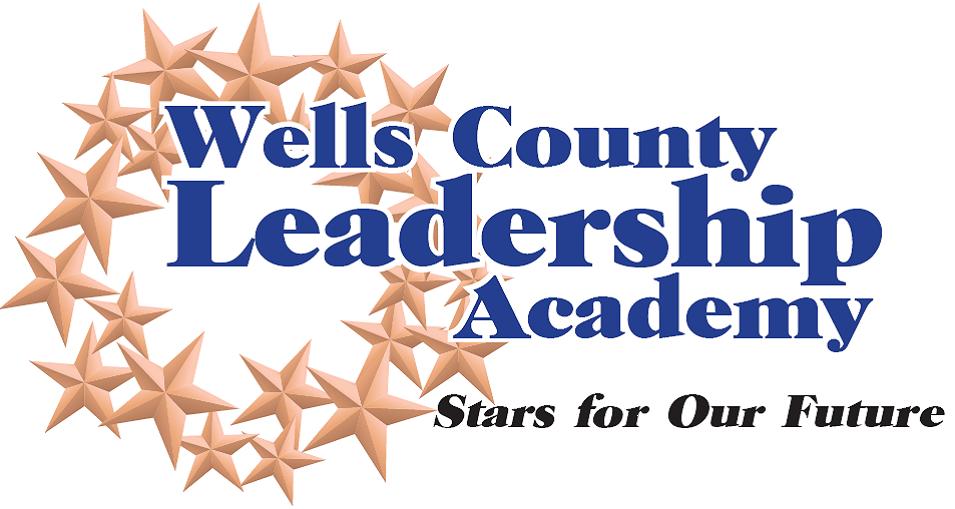 Commitment to ParticipateWCLA Level 22024-2025 YearCost: $800Instructions:Please complete each section in fullPrint in black ink or typeLimit answers to space providedSend completed applications by June 7, 2024 to: Wells County Leadership Academy, c/o Wells County Chamber of Commerce211 W. Water St., Bluffton, IN  46714eprible@wellscoc.com. Call 824-0510 with questions.Acceptance notification letters will be mailed the week of July 22, 2024.Personal DataName       Mr.      Ms  _________________________________________________________________Address _________________________________________________________________________Phone (h)                                           E-mail Address (h) __________________________________________Cell Number: ___________________________________________________________________________Years of work or residency in Current County _____________________________________________Employment Employer                                                   Occupation ________________________________________Address ________________________________________________________________________________Phone (w)                                                  E-mail Address (w) ___________________________________Name of immediate supervisor ____________________________________________________________                                                                                                 Supervisor Email Address __________________________________________________________________CommitmentAttendance at each session is imperative to the successful completion of the WCLA.  Participants who accrue more than two absences must meet with the Facilitator, who will make a determination regarding the participant’s ability to successfully complete the program.  The WCLA (session one) will commence on September 20, 2023.  No tuition refunds will be granted following the September start date.  If selected as a participant, I agree to attend the program sessions, complete assignments as required and participate in any project. WCLA Level 2 will meet the third Wednesday of each month (September – May) from 8 a.m. – 12 p.m.Participant Signature                                             _____                      	               Date                   ________________          Over Please…Business or Organization Commitment (if applicable)This candidate has my full support to participate in WCLA.  I am aware of the time commitment involved, as well as the financial obligation.  The WCLA (session one) will commence on September 13, 2023.  No tuition refunds will be granted following that date. Signature                                                       ____________            	        Date ______________________                                                Name                               ____________                                          	        Title ______________________Company/Organization __________________________________________________________________                                                                                          Supervisor Email Address _________________________________________________________________